Check against delivery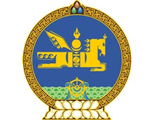 39th Session of the UPR Working GroupMongolia’s Statement at the review of Thailand 10 November 2021Mongolia welcomes the distinguished delegation of the Kingdom of Thailand.Mongolia commends Thailand on steps it has taken to promote and protect human rights since its last UPR review. Especially noteworthy is its engagement with the United Nations human rights bodies and its consistent responses to questionnaires and requests for information, which are of paramount significance for special mandate holders to produce quality recommendations. Mongolia also recognizes Thailand’s major efforts in realizing the rights of specific groups, namely women, children, older persons, and the persons with disabilities.Mongolia recommends Thailand to: Accelerate its efforts to strengthen and upgrade the status of its National Human Rights Commission in line with the Paris Principles; andConsider ratifying the Second Optional Protocol to the International Covenant on Civil and Political Rights, aiming at the abolition of the death penalty.Thank you.--o0o--